от 31.01.2017                                                                                                                                          № 4О внесении изменений в решение Совета народных депутатов муниципального образования Павловское сельское поселение от 06.10.2010 №20Во исполнение Федерального закона от 23.05.2016 №143-ФЗ «О внесении изменений в отдельные законодательные акты Российской Федерации в части увеличения пенсионного возраста отдельным категориям граждан», Совет народных депутатов  р е ш и л:1. Внести в решение Совета народных депутатов муниципального образования Павловское сельское поселение от 06.10.2010 №20 «Об утверждении Положения «О пенсионном обеспечении муниципальных служащих и лиц, замещающих муниципальные должности в муниципальном образовании Павловское сельское поселение Суздальского района Владимирской области» следующие изменения:1.1. Пункт 1.2. изложить в следующей редакции:«1.2. Муниципальные служащие и лица, замещающие муниципальные должности в муниципальном образовании Павловское, имеют право на пенсию за выслугу лет, выплачиваемую за счет средств бюджета поселения.Муниципальные служащие имеют право на пенсию за выслугу лет при увольнении с муниципальной  службы по следующим основаниям:1) сокращение должностей муниципальной службы в органах местного самоуправления;2) упразднение органа местного самоуправления;3) соглашение сторон трудового договора;4) расторжение трудового договора по инициативе муниципального служащего (в связи с выходом на пенсию);5) расторжение трудового договора по инициативе представителя нанимателя (по состоянию здоровья в соответствии с медицинским заключением);6) увольнение с муниципальной должности в связи с прекращением полномочий лиц, замещающих муниципальные должности (кроме отзыва);7) обстоятельства, не зависящие от воли сторон  трудового договора (в связи с признанием муниципального служащего полностью нетрудоспособным в соответствии с медицинским заключением; достижением муниципальным служащим предельного возраста пребывания на муниципальной службе, установленной статьей 13 Федерального закона «О муниципальной службе в Российской Федерации).2. Пункт 1.3. изложить в следующей редакции:«1.3. Лица, уволенные с муниципальной службы по основаниям, предусмотренным подпунктами 1-7 пункта 1.2. настоящего Положения, имеют право на пенсию за выслугу лет, если они замещали должности муниципальной службы не менее 12 полных месяцев непосредственно перед увольнением.».3. Пункт 2.1. изложить в следующей редакции:«2.1. Муниципальным служащим назначается пенсия за выслугу лет при наличии стажа муниципальной службы, муниципальная продолжительность которого для назначения пенсии за выслугу лет в соответствующем году определяется согласно Федеральному закону от 15 декабря 2001 года № 166-ФЗ «О государственном пенсионном обеспечении в Российской Федерации» в размере 45 процентов среднемесячного заработка муниципального служащего за вычетом фиксированной выплаты к страховой пенсии (с учетом повышения фиксированной выплаты к страховой пенсии) по старости (инвалидности), установленной в соответствии с Федеральным законом от 28.декабря 2013 года №400-ФЗ «О страховых пенсиях» (далее - Федеральный закон   «О страховых пенсиях»).Муниципальным служащим, указанным в части 3 статьи 7 Федерального закона от 23 мая 2016 года №143-ФЗ «О внесении изменений в отдельные законодательные акты Российской  Федерации в части увеличения пенсионного возраста  отдельным категориям граждан», назначается пенсия за выслугу лет при наличии стажа муниципальной службы не менее 15 лет в размере 45 процентов среднемесячного заработка муниципального служащего за вычетом фиксированной выплаты к страховой пенсии (с учетом повышения фиксированной выплаты к страховой пенсии) по старости (инвалидности), установленной в соответствии с Федеральным законом «О страховых пенсиях.».2. Контроль за исполнением настоящего решения возложить на заместителя главы администрации.3. Настоящее решение вступает в силу со дня его официального опубликования и подлежит размещению на официальном сайте муниципального образования Павловское.Председатель Совета народных депутатов, Глава муниципального образованияПавловское                                                                                                                                  О.К. Гусева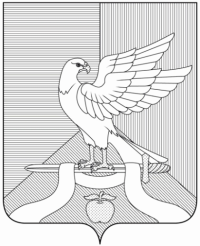 Р Е Ш Е Н И ЕСовета народных депутатовмуниципального образования Павловское Суздальского района Владимирской области